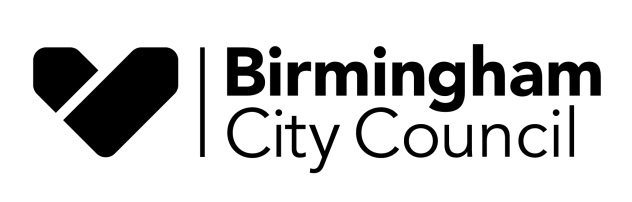 Health Advice and Information – Review of EHC PlanThe EHC Plan must be reviewed by the Local Authority as a minimum every 12 months. School and institutions are required to seek advice and information about the child and young person prior to the meeting from all parties invited. The review must focus on the child or young person’s progress towards achieving the outcomes specified in the EHC Plan. (See guidance for completing this advice and information).Please return this completed advice and information to the school/institution in sufficient time to enable the key person to circulate it at least two weeks before the review meeting. Child/Young Person’s InformationChild/Young Person’s Name Date of birth      Address      Name of setting/school       Background InformationViews and AspirationsChild/Young Person’s views and aspirationsParent/Carers views and aspirationsReview of Progress, Outcomes and TargetsCommunication and interactionCognition and learningSocial, emotional and mental health difficultiesSensory and/or physical needsReview of Health Provision and SupportRecommendationsName/ title of person completing the advice      Service/ Agency      Address      Contact Number      Email Address      Signature            Date advice completed      